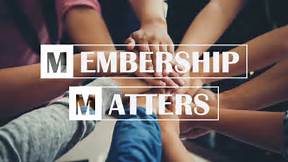 Call for Article Submissions to theLanguage Experience Forum JournalDear Colleagues,As either a new member or a longtime member of the Language Experience Special Interest Group (LESIG) of the International Literacy Association, you can become familiar with our electronic refereed journal by perusing articles in archived journals at languageexperienceapproach.weebly.com.  We hope you enjoy reading the articles submitted by your colleagues and find opportunities to apply the information learned from them.  We want to learn from you too!!  How have you been using the Language Experience Approach in your classroom?  Please consider sharing some of your experiences to help all of us in our learning journey.You are invited to submit articles for review using APA formatting to be considered for the Language Experience Forum Journal.  This journal is an electronic refereed journal of the LESIG of the International Literacy Association. The journal is aimed at teachers of literacy at all levels. It provides a forum for discussion of ideas and issues related to the teaching of literacy to all groups of students and across multiple disciplinary areas.  There is a section devoted entirely to research and another section devoted to field experiences with learners of all ages, including teacher development.The next submission deadline is October 1, 2017.  Articles submitted after this deadline will be considered for future publications.Type LESIG article submission in the subject line and submit articles to the editor, Michelle Fazio-Brunson at faziom@nsula.edu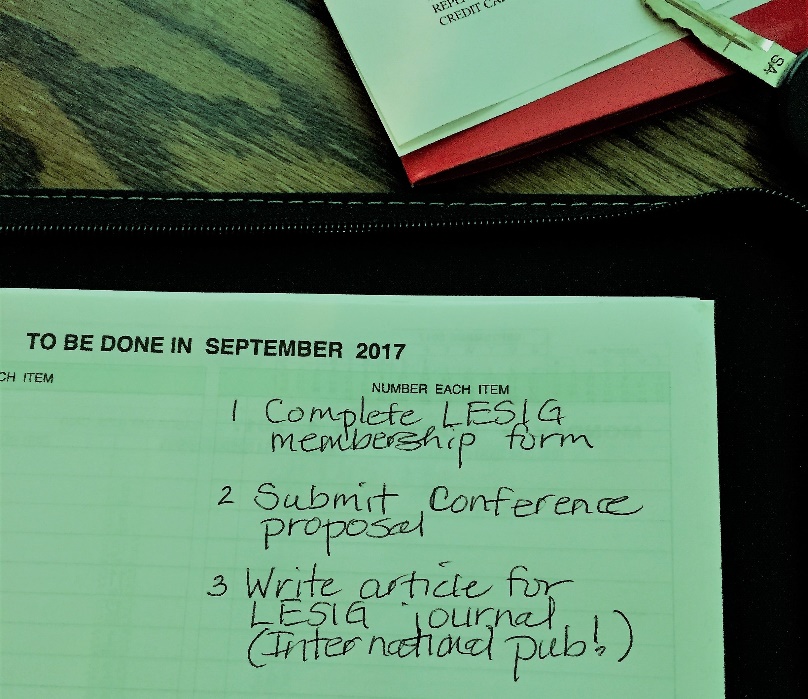 